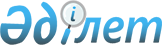 Казталов аудандық мәслихатының 2016 жылғы 27 желтоқсандағы № 8-1 "2017-2019 жылдарға арналған аудандық бюджет туралы" шешіміне өзгерістер мен толықтыру енгізу туралы
					
			Күшін жойған
			
			
		
					Батыс Қазақстан облысы Казталов аудандық мәслихатының 2017 жылғы 12 желтоқсандағы № 17-2 шешімі. Батыс Қазақстан облысының Әділет департаментінде 2017 жылғы 22 желтоқсанда № 4995 болып тіркелді. Күші жойылды - Батыс Қазақстан облысы Казталов аудандық мәслихатының 2018 жылғы 24 қаңтардағы № 19-2 шешімімен
      Ескерту. Күші жойылды - Батыс Қазақстан облысы Казталов аудандық мәслихатының 24.01.2018 № 19-2 шешімімен (алғашқы ресми жарияланған күнінен бастап қолданысқа енгізіледі).
      Қазақстан Республикасының 2008 жылғы 4 желтоқсандағы "Бюджет Кодексіне" және Қазақстан Республикасының 2001 жылғы 23 қаңтардағы "Қазақстан Республикасындағы жергілікті мемлекеттік басқару және өзін-өзі басқару туралы" Заңына сәйкес Казталов аудандық мәслихаты ШЕШІМ ҚАБЫЛДАДЫ:
      1. Казталов аудандық мәслихатының 2016 жылғы 27 желтоқсандағы №8-1 "2017-2019 жылдарға арналған аудандық бюджет туралы" шешіміне (Нормативтік құқықтық актілерді мемлекеттік тіркеу тізілімінде №4654 тіркелген, 2017 жылғы 19 қаңтардағы Қазақстан Республикасының нормативтік құқықтық актілерінің эталондық бақылау банкінде жарияланған) мынадай өзгерістер мен толықтыру енгізілсін:
      1-тармақ мынадай редакцияда жазылсын: 
      "1. 2017-2019 жылдарға арналған аудандық бюджет тиісінше 1, 2 және 3-қосымшаларға сәйкес, соның ішінде 2017 жылға келесі көлемдерде бекітілсін:
      1) кірістер – 7 334 352 мың теңге:
      салықтық түсімдер – 1 003 811 мың теңге;
      салықтық емес түсімдер – 16 400 мың теңге;
      негізгі капиталды сатудан түсетін түсімдер – 620 мың теңге;
      трансферттер түсімі – 6 313 521 мың теңге;
      2) шығындар – 7 559 182 мың теңге;
      3) таза бюджеттік кредиттеу – 59 405 мың теңге:
      бюджеттік кредиттер – 88 491 мың теңге;
      бюджеттік кредиттерді өтеу – 29 086 мың теңге;
      4) қаржы активтерімен операциялар бойынша сальдо – 0 мың теңге:
      қаржы активтерін сатып алу – 0 мың теңге;
      мемлекеттің қаржы активтерін сатудан түсетін түсімдер – 0 мың теңге;
      5) бюджет тапшылығы (профициті) – -284 235 мың теңге; 
      6) бюджет тапшылығын қаржыландыру (профицитін пайдалану) – 284 235 мың теңге:
      қарыздар түсімі – 88 491 мың теңге;
      қарыздарды өтеу – 29 086 мың теңге;
      бюджет қаражатының пайдаланылатын қалдықтары – 224 830 мың теңге.".
      көрсетілген шешімнің 4-тармағы жаңа редакцияда жазылсын:
      "4. 2017 жылға арналған аудандық бюджетте жоғары тұрған бюджеттен бөлінетін нысаналы трансферттердің және кредиттердің түсуі ескерілсін:
      1) республикалық бюджеттен жалпы сомасы – 1 291 491 мың теңге:
      тілдік курстар бойынша тағылымдамадан өткен мұғалімдерге қосымша ақы төлеуге – 0 мың теңге;
      оқу кезеңінде негізгі қызметкерді алмастырғаны үшін мұғалімдерге қосымша ақы төлеуге – 3 386 мың теңге;
      мүгедектерді міндетті гигиеналық құралдармен қамтамасыз ету нормаларын ұлғайтуға – 7 299 мың теңге;
      ымдау тілі маманының қызмет көрсетуге – 220 мың теңге;
      "Өрлеу" жобасы бойынша келісілген қаржылай көмекті енгізуге – 12 825 мың теңге;
      жалақыны ішінара субсидиялауға – 6 588 мың теңге;
      жастар практикасына – 14 295 мың теңге;
      Казталов ауылын сумен жабдықтау жүйесін қайта құруға – 182 584 мың теңге;
      Жалпақтал ауылын сумен жабдықтау жүйесін қайта құруға – 251 001 мың теңге;
      Талдыапан, Сарықұдық, Қайшықұдық және Қособа ауылдарын сумен жабдықтауға – 220 000 мың теңге;
      Ақпәтер ауылын сумен жабдықтау жүйесін қайта құруға – 100 000 мың теңге;
      Жаңажол ауылын сумен жабдықтау жүйесін қайта құруға – 135 033 мың теңге;
      Бостандық ауылын сумен жабдықтау жүйесін қайта құруға – 269 177 мың теңге;
      мамандарды әлеуметтік қолдау шараларын іске асыру үшін жергілікті атқарушы органдарға берілетін бюджеттік кредиттер – 88 491 мың теңге;
      техникалық көмекшi құралдар тiзбесiн кеңейтуге – 592 мың теңге;
      2) облыстық бюджеттен жалпы сомасы 1 268 737 мың теңге көлемінде ескерілсін:
      үштілді білім беруді дамыту Жол картасын іске асыру мақсатында тілдік курстарда мұғалімдердің біліктілігін арттыруға – 31 399 мың теңге;
      мектепке дейінгі ұйымдарға жаңа оқу бағдарламаларының енуіне және 1, 2, 5, 7 сыныптарға жаңа оқулықтар шығуына байланысты оқулықтар сатып алуға – 124 812 мың теңге;
      Жалпақтал ауылында С.Датұлы көшесіндегі автомобиль жолдарын күрделі жөндеуге – 27 370 мың теңге;
      Жалпақтал ауылын сумен жабдықтау жүйесін қайта құруға – 62 226 мың теңге;
      Қайынды ауылын сумен жабдықтау жүйесін қайта құруға – 159 494 мың теңге;
      кәсіптік оқытуға жіберілгендердің оқуын аяқтауға – 1 889 мың теңге;
      мобильді орталықтардағы оқуды қосқандағы еңбек нарығында сұранысқа ие кәсіптер мен дағдылар бойынша жұмысшы кадрларды қысқа мерзімді кәсіптік оқу – 31 223 мың теңге;
      Казталов ауданы сушаруашылық нысандарына құқық белгілеуші құжаттарын дайындауға – 3 733 мың теңге;
      Жалпақтал ауылында Масалиев көшесіндегі автомобиль жолдарын күрделі жөндеуге – 50 248 мың теңге;
      Казталов ауылында Шарафутдинов, Х.Жақып, С.Сейфуллин көшесіндегі автомобиль жолдарын күрделі жөндеуге – 22 075 мың теңге;
      Қошанкөл ауылында Ғ.Бегалиев атындағы мектеп ғимаратын күрделі жөндеуге – 148 581 мың теңге;
      Жалпақтал ауылында балабақша ғимаратын күрделі жөндеуге – 72 470 мың теңге;
      жалпы орта білім беру мектептерінің оқу үрдісіне "Роботтық техника" эллективті курсын енгізу және роботтық техника жиынтығына қосымша элементтер алуға – 36 679 мың теңге;
      шағын мектептерге мультимедиялық құрал-жабдық және жиынтыққа қосымша элементтер алуға – 9 920 мың теңге;
      оқушыларды сапалы ауыз сумен қамтамасыз етуге – 3 257 мың теңге;
      "Е-Халық" жүйесін енгізуге – 2 219 мың теңге;
      Казталов ауылында бір пәтерлі 22 тұрғын үйдің құрылысына – 166 356 мың теңге;
      Жаңажол ауылын сумен жабдықтау жүйесін қайта құруға – 33 759 мың теңге;
      елді мекендерді газбен жабдықтауға жобалық-сметалық құжаттар жасақтауға және сараптамадан өткізуге – 42 174 мың теңге;
      Казталов ауылында жаяу жүргінші жолы мен автотұрақтың құрылысына – 41 146 мың теңге;
      Жалпақтал ауылында жаяу жүргінші жолы құрылысына – 12 843 мың теңге;
      Бозоба-Қайыңды бағытындағы қараөзен өзені арқылы өтетін қалқымалы көпір өткелін сатып алу және орнатуға – 26 363 мың теңге;
      Қошанкөл ауылында Ғ.Бегалиев атындағы мектебіне материалдық техникалық базасын нығайтуға – 19 000 мың теңге;
      Жалпақтал ауылындағы балабақшаға материалдық техникалық базасын нығайтуға – 20 206 мың теңге; 
      Бостандық ауылын сумен жабдықтау жүйесін қайта құруға – 67 295 мың теңге;
      Эпизоотияға қарсы іс шаралар жүргізуге – 22 000 мың теңге;
      Талдыапан, Сарықұдық, Қайшықұдық және Қособа ауылдарын сумен жабдықтауға – 30 000 мың теңге.".
      көрсетілген шешімнің 1, 5, 6 қосымшалары осы шешімнің 1, 2, 3 қосымшаларына сәйкес жаңа редакцияда жазылсын.
      2. Казталов аудандық мәслихат аппараты басшысы (Н.Қажғалиев) осы шешімнің әділет органдарында мемлекеттік тіркелуін, Қазақстан Республикасы нормативтік құқықтық актілерінің эталондық бақылау банкінде және бұқаралық ақпарат құралдарында оның ресми жариялануын қамтамасыз етсін.
      3. Осы шешім 2017 жылдың 1 қаңтарынан бастап қолданысқа енгізіледі. 2017 жылға арналған аудандық бюджет
      мың тенге Казталов ауданының ауылдық округтерінің 2017 жылға арналған бюджеттік бағдарламалары
      мың тенге
      мың тенге
					© 2012. Қазақстан Республикасы Әділет министрлігінің «Қазақстан Республикасының Заңнама және құқықтық ақпарат институты» ШЖҚ РМК
				
      Сессия төрағасы

М.Рамазанов

      Мәслихат хатшысы

Е.Ғазизов
Казталов аудандық
мәслихатының
2017 жылғы 12 желтоқсандағы
№ 17-2 шешіміне 1 – қосымшаКазталов аудандық
мәслихатының
2016 жылғы 27 желтоқсандағы
№ 8-1 шешіміне 1 – қосымша
Санаты
Санаты
Санаты
Санаты
Санаты
Сомасы
Сыныбы
Сыныбы
Сыныбы
Сыныбы
Сомасы
Iшкi сыныбы
Iшкi сыныбы
Iшкi сыныбы
Сомасы
Ерекшелiгi
Ерекшелiгi
Сомасы
Атауы
Сомасы
1) Кірістер
 7 334 352
1
Салықтық түсімдер
1 003 811
01
Табыс салығы 
235 815
2
Жеке табыс салығы
235 815
03
Әлеуметтік салық
216 850
1
Әлеуметтік салық 
216 850
04
Меншiкке салынатын салықтар
535 546
1
Мүлiкке салынатын салықтар
501 485
3
Жер салығы
567
4
Көлiк құралдарына салынатын салық
31 425
5
Бірыңғай жер салығы
2 069
05
Тауарларға, жұмыстарға және қызметтерге салынатын iшкi салықтар
11 800
2
Акциздер
1 250
3
Табиғи және басқа да ресурстарды пайдаланғаны үшiн түсетiн түсiмдер
1 550
4
Кәсiпкерлiк және кәсiби қызметтi жүргiзгенi үшiн алынатын алымдар
9 000
08
Заңдық маңызы бар әрекеттерді жасағаны және (немесе) оған уәкілеттігі бар мемлекеттік органдар немесе лауазымды адамдар құжаттар бергені үшін алынатын міндетті төлемдер
3 800
1
Мемлекеттік баж
3 800
2
Салықтық емес түсiмдер
16 400
01
Мемлекеттік меншіктен түсетін кірістер
6 500
5
Мемлекет меншігіндегі мүлікті жалға беруден түсетін кірістер
6 500
04
Мемлекеттік бюджеттен қаржыландырылатын, сондай-ақ Қазақстан Республикасы Ұлттық Банкінің бюджетінен (шығыстар сметасынан) қамтылатын және қаржыландырылатын мемлекеттік мекемелер салатын айыппұлдар, өсімпұлдар, санкциялар, өндіріп алулар
2 200
1
Мұнай секторы ұйымдарынан түсетін түсімдерді қоспағанда, мемлекеттік бюджеттен қаржыландырылатын, сондай-ақ Қазақстан Республикасы Ұлттық Банкінің бюджетінен (шығыстар сметасынан) қамтылатын және қаржыландырылатын мемлекеттік мекемелер салатын айыппұлдар, өсімпұлдар, санкциялар, өндіріп алулар
2 200
06
Басқа да салықтық емес түсiмдер
7 700
1
Басқа да салықтық емес түсiмдер
7 700
3
Негізгі капиталды сатудан түсетін түсімдер 
620
03
Жердi және материалдық емес активтердi сату
620
1
Жерді сату
620
4
Трансферттердің түсімдері
6 313 521
02
Мемлекеттiк басқарудың жоғары тұрған органдарынан түсетiн трансферттер
6 313 521
2
Облыстық бюджеттен түсетiн трансферттер
6 313 521
Функционалдық топ
Функционалдық топ
Функционалдық топ
Функционалдық топ
Функционалдық топ
Сомасы
Кіші функция
Кіші функция
Кіші функция
Кіші функция
Сомасы
Бюджеттік бағдарламалардың әкiмшiсi
Бюджеттік бағдарламалардың әкiмшiсi
Бюджеттік бағдарламалардың әкiмшiсi
Сомасы
Бағдарлама
Бағдарлама
Сомасы
Атауы
Сомасы
2) Шығындар
 7 559 182
01
Жалпы сипаттағы мемлекеттiк қызметтер 
480 128
1
Мемлекеттiк басқарудың жалпы функцияларын орындайтын өкiлдi, атқарушы және басқа органдар
396 368
112
Аудан (облыстық маңызы бар қала) мәслихатының аппараты
22 638
001
Аудан (облыстық маңызы бар қала) мәслихатының қызметін қамтамасыз ету жөніндегі қызметтер
17 738
003
Мемлекеттік органның күрделі шығыстары
4 900
122
Аудан (облыстық маңызы бар қала) әкімінің аппараты
97 188
001
Аудан (облыстық маңызы бар қала) әкімінің қызметін қамтамасыз ету жөніндегі қызметтер
72 877
003
Мемлекеттік органның күрделі шығыстары
24 311
123
Қаладағы аудан, аудандық маңызы бар қала, кент, ауыл, ауылдық округ әкімінің аппараты
276 542
001
Қаладағы аудан, аудандық маңызы бар қаланың, кент, ауыл, ауылдық округ әкімінің қызметін қамтамасыз ету жөніндегі қызметтер
265 852
022
Мемлекеттік органның күрделі шығыстары
10 690
9
Жалпы сипаттағы өзге де мемлекеттiк қызметтер
83 760
458
Ауданның (облыстық маңызы бар қаланың) тұрғын үй-коммуналдық шаруашылығы, жолаушылар көлігі және автомобиль жолдары бөлімі
58 176
001
Жергілікті деңгейде тұрғын үй-коммуналдық шаруашылығы, жолаушылар көлігі және автомобиль жолдары саласындағы мемлекеттік саясатты іске асыру жөніндегі қызметтер
16 648
013
Мемлекеттік органның күрделі шығыстары
41 528
459
Ауданның (облыстық маңызы бар қаланың) экономика және қаржы бөлімі
25 584
001
Ауданның (облыстық маңызы бар қаланың) экономикалық саясаттын қалыптастыру мен дамыту, мемлекеттік жоспарлау, бюджеттік атқару және коммуналдық меншігін басқару саласындағы мемлекеттік саясатты іске асыру жөніндегі қызметтер 
25 584
015
Мемлекеттік органның күрделі шығыстары
0
02
Қорғаныс
17 059
1
Әскери мұқтаждар
4 203
122
Аудан (облыстық маңызы бар қала) әкімінің аппараты
4 203
005
Жалпыға бірдей әскери міндетті атқару шеңберіндегі іс-шаралар
4 203
2
Төтенше жағдайлар жөнiндегi жұмыстарды ұйымдастыру
12 856
122
Аудан (облыстық маңызы бар қала) әкімінің аппараты
12 856
006
Аудан (облыстық маңызы бар қала) ауқымындағы төтенше жағдайлардың алдын алу және оларды жою
3 000
007
Аудандық (қалалық) ауқымдағы дала өрттерінің, сондай-ақ мемлекеттік өртке қарсы қызмет органдары құрылмаған елдi мекендерде өрттердің алдын алу және оларды сөндіру жөніндегі іс-шаралар
9 856
04
Бiлiм беру
3 804 233
1
Мектепке дейiнгi тәрбие және оқыту
427 765
464
Ауданның (облыстық маңызы бар қаланың) білім бөлімі
427 765
009
Мектепке дейінгі тәрбие мен оқыту ұйымдарының қызметін қамтамасыз ету
306 764
040
Мектепке дейінгі білім беру ұйымдарында мемлекеттік білім беру тапсырысын іске асыруға
121 001
2
Бастауыш, негізгі орта және жалпы орта білім беру
2 846 018
457
Ауданның (облыстық маңызы бар қаланың) мәдениет, тілдерді дамыту, дене шынықтыру және спорт бөлімі
87 934
017
Балалар мен жасөспірімдерге спорт бойынша қосымша білім беру 
87 934
464
Ауданның (облыстық маңызы бар қаланың) білім бөлімі
2 746 785
003
Жалпы білім беру
2 596 320
006
Балаларға қосымша білім беру
150 465
466
Ауданның (облыстық маңызы бар қаланың) сәулет, қала құрылысы және құрылыс бөлімі
11 299
021
Бастауыш, негізгі орта және жалпы орта білім беру объектілерін салу және реконструкциялау
11 299
9
Бiлiм беру саласындағы өзге де қызметтер
530 450
464
Ауданның (облыстық маңызы бар қаланың) білім бөлімі
530 450
001
Жергілікті деңгейде білім беру саласындағы мемлекеттік саясатты іске асыру жөніндегі қызметтер
16 127
005
Ауданның (облыстық маңызы бар қаланың) мемлекеттік білім беру мекемелер үшін оқулықтар мен оқу-әдiстемелiк кешендерді сатып алу және жеткізу
160 386
015
Жетім баланы (жетім балаларды) және ата-аналарының қамқорынсыз қалған баланы (балаларды) күтіп-ұстауға қамқоршыларға (қорғаншыларға) ай сайынға ақшалай қаражат төлемі
8 629
067
Ведомстволық бағыныстағы мемлекеттік мекемелерінің және ұйымдарының күрделі шығыстары
345 308
05
Денсаулық сақтау
430
9
Денсаулық сақтау саласындағы өзге де қызметтер
430
123
Қаладағы аудан, аудандық маңызы бар қала, кент, ауыл, ауылдық округ әкімінің аппараты
430
002
Шұғыл жағдайларда сырқаты ауыр адамдарды дәрігерлік көмек көрсететін ең жақын денсаулық сақтау ұйымына дейін жеткізуді ұйымдастыру
430
06
Әлеуметтiк көмек және әлеуметтiк қамсыздандыру
387 914
1
Әлеуметтiк қамсыздандыру
90 278
451
Ауданның (облыстық маңызы бар қаланың) жұмыспен қамту және әлеуметтік бағдарламалар бөлімі
86 315
005
Мемлекеттік атаулы әлеуметтік көмек 
4 250
016
18 жасқа дейінгі балаларға мемлекеттік жәрдемақылар
60 695
025
"Өрлеу" жобасы бойынша келісілген қаржылай көмекті енгізу
21 370
464
Ауданның (облыстық маңызы бар қаланың) білім бөлімі
3 963
030
Патронат тәрбиешілерге берілген баланы (балаларды) асырап бағу 
3 963
2
Әлеуметтiк көмек
273 450
451
Ауданның (облыстық маңызы бар қаланың) жұмыспен қамту және әлеуметтік бағдарламалар бөлімі
273 450
002
Жұмыспен қамту бағдарламасы
113 112
006
Тұрғын үйге көмек көрсету
972
007
Жергілікті өкілетті органдардың шешімі бойынша мұқтаж азаматтардың жекелеген топтарына әлеуметтік көмек
65 130
010
Үйден тәрбиеленіп оқытылатын мүгедек балаларды материалдық қамтамасыз ету
1 062
014
Мұқтаж азаматтарға үйде әлеуметтiк көмек көрсету
54 515
017
Мүгедектерді оңалту жеке бағдарламасына сәйкес, мұқтаж мүгедектерді міндетті гигиеналық құралдармен және ымдау тілі мамандарының қызмет көрсетуін, жеке көмекшілермен қамтамасыз ету 
15 727
023
Жұмыспен қамту орталықтарының қызметін қамтамасыз ету
22 932
9
Әлеуметтiк көмек және әлеуметтiк қамтамасыз ету салаларындағы өзге де қызметтер
24 186
451
Ауданның (облыстық маңызы бар қаланың) жұмыспен қамту және әлеуметтік бағдарламалар бөлімі
24 186
001
Жергілікті деңгейде халық үшін әлеуметтік бағдарламаларды жұмыспен қамтуды қамтамасыз етуді іске асыру саласындағы мемлекеттік саясатты іске асыру жөніндегі қызметтер 
21 552
011
Жәрдемақыларды және басқа да әлеуметтік төлемдерді есептеу, төлеу мен жеткізу бойынша қызметтерге ақы төлеу
2 634
07
Тұрғын үй-коммуналдық шаруашылық
1 833 149
1
Тұрғын үй шаруашылығы
215 017
123
Қаладағы аудан, аудандық маңызы бар қала, кент, ауыл, ауылдық округ әкімінің аппараты
5 991
007
Аудандық маңызы бар қаланың, кенттің, ауылдың, ауылдық округтің мемлекеттік тұрғын үй қорының сақталуын ұйымдастыру
5 991
458
Ауданның (облыстық маңызы бар қаланың) тұрғын үй-коммуналдық шаруашылығы, жолаушылар көлігі және автомобиль жолдары бөлімі
26 200
004
Азаматтардың жекелеген санаттарын тұрғын үймен қамтамасыз ету
26 200
466
Ауданның (облыстық маңызы бар қаланың) сәулет, қала құрылысы және құрылыс бөлімі
182 826
003
Коммуналдық тұрғын үй қорының тұрғын үйін жобалау және (немесе) салу, реконструкциялау 
175 609
004
Инженерлік-коммуникациялық инфрақұрылымды жобалау, дамыту және (немесе) жайластыру
7 217
2
Коммуналдық шаруашылық
1 571 882
458
Ауданның (облыстық маңызы бар қаланың) тұрғын үй-коммуналдық шаруашылығы, жолаушылар көлігі және автомобиль жолдары бөлімі
7 011
012
Сумен жабдықтау және су бұру жүйесінің жұмыс істеуі
7 011
466
Ауданның (облыстық маңызы бар қаланың) сәулет, қала құрылысы және құрылыс бөлімі
1 564 871
005
Коммуналдық шаруашылығын дамыту
47 111
006
Сумен жабдықтау және су бұру жүйесін дамыту
1 517 760
3
Елді-мекендерді көркейту
46 250
123
Қаладағы аудан, аудандық маңызы бар қала, кент, ауыл, ауылдық округ әкімінің аппараты
46 250
008
Елді мекендердегі көшелерді жарықтандыру
29 243
011
Елді мекендерді абаттандыру мен көгалдандыру
17 007
08
Мәдениет, спорт, туризм және ақпараттық кеңістiк
435 358
1
Мәдениет саласындағы қызмет
257 095
457
Ауданның (облыстық маңызы бар қаланың) мәдениет, тілдерді дамыту, дене шынықтыру және спорт бөлімі
257 095
003
Мәдени-демалыс жұмысын қолдау
257 095
2
Спорт
20 617
457
Ауданның (облыстық маңызы бар қаланың) мәдениет, тілдерді дамыту, дене шынықтыру және спорт бөлімі
7 277
009
Аудандық (облыстық маңызы бар қалалық) деңгейде спорттық жарыстар өткiзу
7 277
466
Ауданның (облыстық маңызы бар қаланың) сәулет, қала құрылысы және құрылыс бөлімі
13 340
008
Cпорт объектілерін дамыту
13 340
3
Ақпараттық кеңiстiк
110 083
456
Ауданның (облыстық маңызы бар қаланың) ішкі саясат бөлімі
10 493
002
Мемлекеттік ақпараттық саясат жүргізу жөніндегі қызметтер
10 493
457
Ауданның (облыстық маңызы бар қаланың) мәдениет, тілдерді дамыту, дене шынықтыру және спорт бөлімі
99 590
006
Аудандық (қалалық) кiтапханалардың жұмыс iстеуi
99 590
9
Мәдениет, спорт, туризм және ақпараттық кеңiстiктi ұйымдастыру жөнiндегi өзге де қызметтер
47 563
456
Ауданның (облыстық маңызы бар қаланың) ішкі саясат бөлімі
33 383
001
Жергілікті деңгейде ақпарат, мемлекеттілікті нығайту және азаматтардың әлеуметтік сенімділігін қалыптастыру саласында мемлекеттік саясатты іске асыру жөніндегі қызметтер
13 347
003
Жастар саясаты саласында іс-шараларды іске асыру
20 036
457
Ауданның (облыстық маңызы бар қаланың) мәдениет, тілдерді дамыту, дене шынықтыру және спорт бөлімі
14 180
001
Жергілікті деңгейде мәдениет, тілдерді дамыту, дене шынықтыру және спорт саласында мемлекеттік саясатты іске асыру жөніндегі қызметтер
14 180
10
Ауыл, су, орман, балық шаруашылығы, ерекше қорғалатын табиғи аумақтар, қоршаған ортаны және жануарлар дүниесін қорғау, жер қатынастары
199 840
1
Ауыл шаруашылығы
159 029
462
Ауданның (облыстық маңызы бар қаланың) ауыл шаруашылығы бөлімі
14 749
001
Жергілікті деңгейде ауыл шаруашылығы саласындағы мемлекеттік саясатты іске асыру жөніндегі қызметтер
14 749
473
Ауданның (облыстық маңызы бар қаланың) ветеринария бөлімі
144 280
001
Жергілікті деңгейде ветеринария саласындағы мемлекеттік саясатты іске асыру жөніндегі қызметтер
17 775
007
Қаңғыбас иттер мен мысықтарды аулауды және жоюды ұйымдастыру
1 000
010
Ауыл шаруашылығы жануарларын сәйкестендіру жөніндегі іс-шараларды өткізу
1 671
011
Эпизоотияға қарсы іс-шаралар жүргізу
122 134
047
Жануарлардың саулығы мен адамның денсаулығына қауіп төндіретін, алып қоймай залалсыздандырылған (зарарсыздандырылған) және қайта өңделген жануарлардың, жануарлардан алынатын өнімдер мен шикізаттың құнын иелеріне өтеу
1 700
6
Жер қатынастары
17 112
463
Ауданның (облыстық маңызы бар қаланың) жер қатынастары бөлімі
17 112
001
Аудан (облыстық маңызы бар қала) аумағында жер қатынастарын реттеу саласындағы мемлекеттік саясатты іске асыру жөніндегі қызметтер
10 649
002
Ауыл шаруашылығы алқаптарын бiр түрден екiншiсiне ауыстыру жөнiндегi жұмыстар
6 463
9
Ауыл, су, орман, балық шаруашылығы, қоршаған ортаны қорғау және жер қатынастары саласындағы басқа да қызметтер
23 699
459
Ауданның (облыстық маңызы бар қаланың) экономика және қаржы бөлімі
23 699
099
Мамандарға әлеуметтік қолдау көрсету жөніндегі шараларды іске асыру
23 699
11
Өнеркәсіп, сәулет, қала құрылысы және құрылыс қызметі
14 165
2
Сәулет, қала құрылысы және құрылыс қызметі
14 165
466
Ауданның (облыстық маңызы бар қаланың) сәулет, қала құрылысы және құрылыс бөлімі
14 165
001
Құрылыс, облыс қалаларының, аудандарының және елді мекендерінің сәулеттік бейнесін жақсарту саласындағы мемлекеттік саясатты іске асыру және ауданның (облыстық маңызы бар қаланың) аумағын оңтайла және тиімді қала құрылыстық игеруді қамтамасыз ету жөніндегі қызметтер 
14 165
12
Көлiк және коммуникация
209 495
1
Автомобиль көлiгi
209 495
458
Ауданның (облыстық маңызы бар қаланың) тұрғын үй-коммуналдық шаруашылығы, жолаушылар көлігі және автомобиль жолдары бөлімі
209 495
022
Көлік инфрақұрылымын дамыту
55 745
023
Автомобиль жолдарының жұмыс істеуін қамтамасыз ету
35 085
045
Аудандық маңызы бар автомобиль жолдарын және елді-мекендердің көшелерін күрделі және орташа жөндеу
118 665
13
Басқалар
68 748
3
Кәсiпкерлiк қызметтi қолдау және бәсекелестікті қорғау
9 282
469
Ауданның (облыстық маңызы бар қаланың) кәсіпкерлік бөлімі
9 282
001
Жергілікті деңгейде кәсіпкерлікті дамыту саласындағы мемлекеттік саясатты іске асыру жөніндегі қызметтер
9 282
9
Басқалар
59 466
123
Қаладағы аудан, аудандық маңызы бар қала, кент, ауыл, ауылдық округ әкімінің аппараты
49 467
040
Өңірлерді дамытудың 2020 жылға дейінгі бағдарламасы шеңберінде өңірлерді экономикалық дамытуға жәрдемдесу бойынша шараларды іске асыру
49 467
459
Ауданның (облыстық маңызы бар қаланың) экономика және қаржы бөлімі
9 999
008
Жергілікті бюджеттік инвестициялық жобалардың техникалық-экономикалық негіздемелерін және мемлекеттік-жекешелік әріптестік жобалардың, оның ішінде концессиялық жобалардың конкурстық құжаттамаларын әзірлеу немесе түзету, сондай-ақ қажетті сараптамаларын жүргізу, мемлекеттік-жекешелік әріптестік жобаларды, оның ішінде концессиялық жобаларды консультациялық сүйемелдеу
2 000
012
Ауданның (облыстық маңызы бар қаланың) жергілікті атқарушы органының резерві 
7 999
14
Борышқа қызмет көрсету
43
1
Борышқа қызмет көрсету
43
459
Ауданның (облыстық маңызы бар қаланың) экономика және қаржы бөлімі
43
021
Жергілікті атқарушы органдардың облыстық бюджеттен қарыздар бойынша сыйақылар мен өзге де төлемдерді төлеу бойынша борышына қызмет көрсету 
43
15
Трансферттер
108 620
1
Трансферттер
108 620
459
Ауданның (облыстық маңызы бар қаланың) экономика және қаржы бөлімі
108 620
006
Нысаналы пайдаланылмаған (толық пайдаланылмаған) трансферттерді қайтару
41 614
024
Заңнаманы өзгертуге байланысты жоғары тұрған бюджеттің шығындарын өтеуге төменгі тұрған бюджеттен ағымдағы нысаналы трансферттер
14 439
049
Бюджет заңнамасымен қарастырылған жағдайларда жалпы сипаттағы трансферттерды қайтару
7 267
051
Жергілікті өзін-өзі басқару органдарына берілетін трансферттер
44 575
054
Қазақстан Республикасының Ұлттық қорынан берілетін нысаналы трансферт есебінен республикалық бюджеттен бөлінген пайдаланылмаған (түгел пайдаланылмаған) нысаналы трансферттердің сомасын қайтару
725
3) Таза бюджеттік кредиттеу
59 405
Бюджеттік кредиттер
88 491
10
Ауыл, су, орман, балық шаруашылығы, ерекше қорғалатын табиғи аумақтар, қоршаған ортаны және жануарлар дүниесін қорғау, жер қатынастары
88 491
9
Ауыл, су, орман, балық шаруашылығы, қоршаған ортаны қорғау және жер қатынастары саласындағы басқа да қызметтер
88 491
459
Ауданның (облыстық маңызы бар қаланың) экономика және қаржы бөлімі
88 491
018
Мамандарды әлеуметтік қолдау шараларын іске асыру үшін бюджеттік кредиттер
88 491
Санаты
Санаты
Санаты
Санаты
Санаты
Сомасы
Сыныбы
Сыныбы
Сыныбы
Сыныбы
Сомасы
Iшкi сыныбы
Iшкi сыныбы
Iшкi сыныбы
Сомасы
Ерекшелiгi
Ерекшелiгi
Сомасы
Атауы
Сомасы
5
Бюджеттік кредиттерді өтеу
290 86
01
Бюджеттік кредиттерді өтеу
290 86
1
Мемлекеттік бюджеттен берілген бюджеттік кредиттерді өтеу
290 86
4) Қаржы активтерімен жасалатын операциялар бойынша сальдо
0
Функционалдық топ
Функционалдық топ
Функционалдық топ
Функционалдық топ
Функционалдық топ
Сомасы
Кіші ффункция
Кіші ффункция
Кіші ффункция
Кіші ффункция
Сомасы
Бюджеттік бағдарламалардың әкiмшiсi
Бюджеттік бағдарламалардың әкiмшiсi
Бюджеттік бағдарламалардың әкiмшiсi
Сомасы
Бағдарлама
Бағдарлама
Сомасы
Атауы
Сомасы
Қаржы активтерін сатып алу
0
Санаты
Санаты
Санаты
Санаты
Санаты
Сомасы
Сыныбы
Сыныбы
Сыныбы
Сыныбы
Сомасы
Iшкi сыныбы
Iшкi сыныбы
Iшкi сыныбы
Сомасы
Ерекшелiгi
Ерекшелiгi
Сомасы
Атауы
Сомасы
06
Мемлекеттің қаржы активтерін сатудан түсетін түсімдер
0
01
Мемлекеттің қаржы активтерін сатудан түсетін түсімдер
0
1
Қаржы активтерін ел ішінде сатудан түсетін түсімдер
0
5) Бюджет тапшылығы (профициті) 
-284 235
6) Бюджет тапшылығын қаржыландыру (профицитін пайдалану) 
284 235Казталов аудандық
мәслихатының
2017 жылғы 12 желтоқсандағы
№ 17-2 шешіміне 2 – қосымшаКазталов аудандық
мәслихатының
2016 жылғы 27 желтоқсандағы
№ 8-1 шешіміне 5 – қосымша
Функционалдық топ
Функционалдық топ
Функционалдық топ
Функционалдық топ
Функционалдық топ
Сомасы
Кіші функция
Кіші функция
Кіші функция
Кіші функция
Сомасы
Бюджеттік бағдарламалардың әкiмшiсi
Бюджеттік бағдарламалардың әкiмшiсi
Бюджеттік бағдарламалардың әкiмшiсi
Сомасы
Бағдарлама
Бағдарлама
Сомасы
Атауы
Сомасы
Казталов ауданының 2017 жылға арналған бюджеттік бағдарламалары
01
Жалпы сипаттағы мемлекеттiк қызметтер 
265 852
1
Мемлекеттiк басқарудың жалпы функцияларын орындайтын өкiлдi, атқарушы және басқа органдар
265 852
123
Қаладағы аудан, аудандық маңызы бар қала, кент, ауыл, ауылдық округ әкімінің аппараты
265 852
001
Қаладағы аудан, аудандық маңызы бар қаланың, кент, ауыл, ауылдық округ әкімінің қызметін қамтамасыз ету жөніндегі қызметтер
265 852
соның ішінде:
Казталов ауылдық округі
26 436
Бірік ауылдық округі
14 482
Бостандық ауылдық округі
15 497
Болашақ ауылдық округі
17 713
Қараоба ауылдық округі
14 916
Қайынды ауылдық округі
13 514
Қошанкөл ауылдық округі
18 230
Тереңкөл ауылдық округі
13 354
Жалпақтал ауылдық округі
25 848
Жаңажол ауылдық округі
14 895
Ақпәтер ауылдық округі
13 574
Талдықұдық ауылдық округі
14 801
Талдыапан ауылдық округі
13 945
Қарасу ауылдық округі
14 631
Көктерек ауылдық округі
17 705
Қараөзен ауылдық округі
16 311
022
Мемлекеттiк органның күрделі шығыстары
10 690
соның ішінде:
Бірік ауылдық округі
4 860
Қайыңды ауылдық округі
5 230
Жалпақтал ауылдық округі
0
Қарасу ауылдық округі
300
Талдықұдық ауылдық округі
300
Бостандық ауылдық округі
0
Қараөзен ауылдық округі
0
05
Денсаулық сақтау
430
9
Денсаулық сақтау саласындағы өзге де қызметтер
430
123
Қаладағы аудан, аудандық маңызы бар қала, кент, ауыл, ауылдық округ әкімінің аппараты
430
002
Шұғыл жағдайларда сырқаты ауыр адамдарды дәрігерлік көмек көрсететін ең жақын денсаулық сақтау ұйымына дейін жеткізуді ұйымдастыру
430
соның ішінде:
Казталов ауылдық округі
60
Бірік ауылдық округі
27
Бостандық ауылдық округі
25
Болашақ ауылдық округі
28
Қараоба ауылдық округі
25
Қайынды ауылдық округі
27
Қошанкөл ауылдық округі
35
Тереңкөл ауылдық округі
34
Ақпәтер ауылдық округі
28
Талдықұдық ауылдық округі
50
Талдыапан ауылдық округі
40
Көктерек ауылдық округі
30
Қараөзен ауылдық округі
21
07
Тұрғын үй-коммуналдық шаруашылық
52 241
1
Тұрғын үй шаруашылығы
5 991
123
Қаладағы аудан, аудандық маңызы бар қала, кент, ауыл, ауылдық округ әкімінің аппараты
5 991
007
Елді мекендердегі көшелерді жарықтандыру
5 991
соның ішінде:
Казталов ауылдық округі
5 991
3
Елді-мекендерді көркейту
46 250
123
Қаладағы аудан, аудандық маңызы бар қала, кент, ауыл, ауылдық округ әкімінің аппараты
46 250
008
Елді мекендердегі көшелерді жарықтандыру
29 243
соның ішінде:
Казталов ауылдық округі
9 727
Бірік ауылдық округі
687
Бостандық ауылдық округі
1 300
Болашақ ауылдық округі
990
Қараоба ауылдық округі
690
Қайынды ауылдық округі
784
Қошанкөл ауылдық округі
883
Тереңкөл ауылдық округі
899
Жалпақтал ауылдық округі
5 266
Жаңажол ауылдық округі
1 000
Ақпәтер ауылдық округі
750
Талдықұдық ауылдық округі
682
Талдыапан ауылдық округі
1 041
Қарасу ауылдық округі
1 250
Көктерек ауылдық округі
1 350
Қараөзен ауылдық округі
1 944
011
Елді мекендерді абаттандыру мен көгалдандыру
17 007
соның ішінде:
Казталов ауылдық округі
11 853
Бірік ауылдық округі
200
Бостандық ауылдық округі
200
Болашақ ауылдық округі
200
Қараоба ауылдық округі
200
Қайынды ауылдық округі
200
Қошанкөл ауылдық округі
200
Тереңкөл ауылдық округі
200
Жалпақтал ауылдық округі
2 304
Жаңажол ауылдық округі
200
Ақпәтер ауылдық округі
200
Талдықұдық ауылдық округі
200
Талдыапан ауылдық округі
200
Қарасу ауылдық округі
200
Көктерек ауылдық округі
250
Қараөзен ауылдық округі
200
13
Басқалар
49 470
9
Басқалар
49 470
123
Қаладағы аудан, аудандық маңызы бар қала, кент, ауыл, ауылдық округ әкімінің аппараты
49 470
040
Өңірлерді дамытудың 2020 жылға дейінгі бағдарламасы шеңберінде өңірлерді экономикалық дамытуға жәрдемдесу бойынша шараларды іске асыру
49 470
соның ішінде:
Қошанкөл ауылдық округі
7 710
Талдықұдық ауылдық округі
8 225
Талдыапан ауылдық округі
9 551
Қарасу ауылдық округі
8 226
Бостандық ауылдық округі
8 040
Акпәтер ауылдық округі
7 718Казталов аудандық
мәслихатының
2017 жылғы 12 желтоқсандағы
№ 17-2 шешіміне 3 – қосымшаКазталов аудандық
мәслихатының
2016 жылғы 27 желтоқсандағы
№ 8-1 шешіміне 6 - қосымша
Барлығы 
44 575
соның ішінде:
Казталов ауылдық округі
14 500
Бірік ауылдық округі
1 300
Бостандық ауылдық округі
1 600
Болашақ ауылдық округі
1 200
Қараоба ауылдық округі
1 700
Қайынды ауылдық округі
1 100
Қошанкөл ауылдық округі
1 700
Тереңкөл ауылдық округі
1 600
Жалпақтал ауылдық округі
9 375
Жаңажол ауылдық округі
2 200
Ақпәтер ауылдық округі
2 500
Талдықұдық ауылдық округі
500
Талдыапан ауылдық округі
1 000
Қарасу ауылдық округі
1 000
Көктерек ауылдық округі
1 800
Қараөзен ауылдық округі
1 500